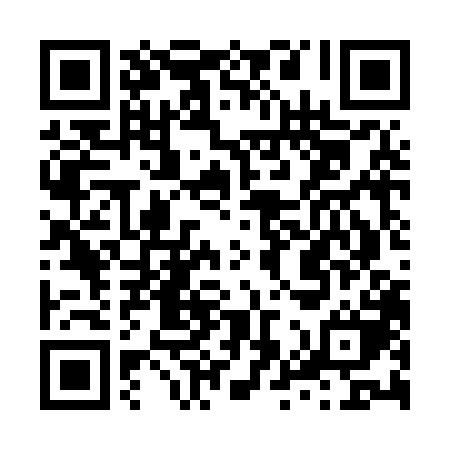 Ramadan times for Alt Mahlisch, GermanyMon 11 Mar 2024 - Wed 10 Apr 2024High Latitude Method: Angle Based RulePrayer Calculation Method: Muslim World LeagueAsar Calculation Method: ShafiPrayer times provided by https://www.salahtimes.comDateDayFajrSuhurSunriseDhuhrAsrIftarMaghribIsha11Mon4:314:316:2512:123:176:006:007:4812Tue4:284:286:2312:123:186:026:027:5013Wed4:264:266:2112:123:196:046:047:5214Thu4:234:236:1812:113:206:066:067:5415Fri4:214:216:1612:113:216:076:077:5616Sat4:184:186:1312:113:226:096:097:5817Sun4:164:166:1112:113:236:116:118:0018Mon4:134:136:0912:103:256:136:138:0219Tue4:104:106:0612:103:266:146:148:0420Wed4:084:086:0412:103:276:166:168:0621Thu4:054:056:0212:093:286:186:188:0822Fri4:024:025:5912:093:296:206:208:1023Sat4:004:005:5712:093:306:226:228:1224Sun3:573:575:5512:083:316:236:238:1425Mon3:543:545:5212:083:326:256:258:1626Tue3:513:515:5012:083:336:276:278:1827Wed3:483:485:4812:083:346:296:298:2128Thu3:463:465:4512:073:356:306:308:2329Fri3:433:435:4312:073:366:326:328:2530Sat3:403:405:4112:073:376:346:348:2731Sun4:374:376:381:064:387:367:369:291Mon4:344:346:361:064:397:377:379:322Tue4:314:316:341:064:407:397:399:343Wed4:284:286:311:054:417:417:419:364Thu4:254:256:291:054:427:427:429:395Fri4:224:226:271:054:437:447:449:416Sat4:194:196:241:054:437:467:469:437Sun4:164:166:221:044:447:487:489:468Mon4:134:136:201:044:457:497:499:489Tue4:104:106:171:044:467:517:519:5110Wed4:074:076:151:044:477:537:539:53